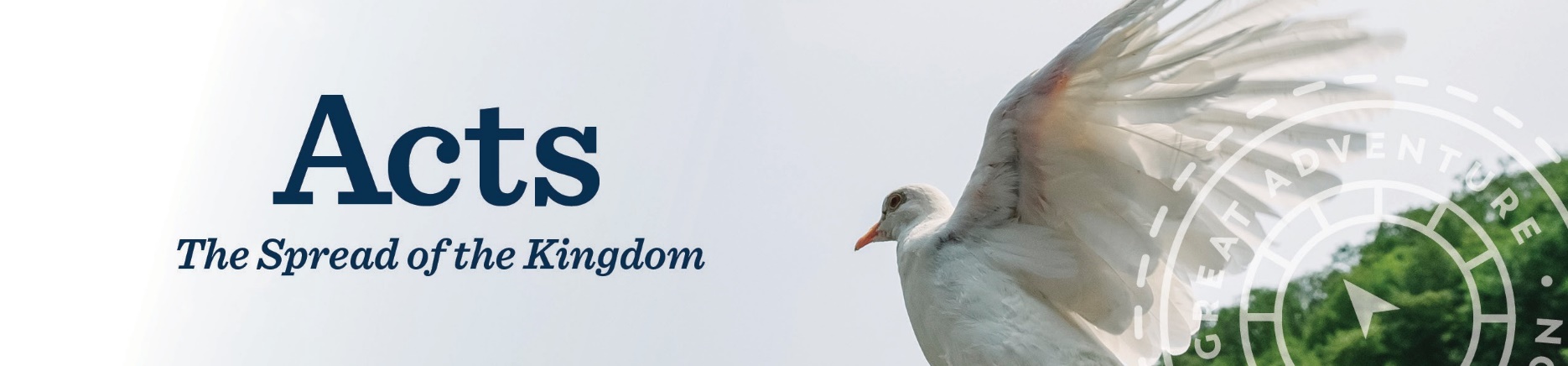 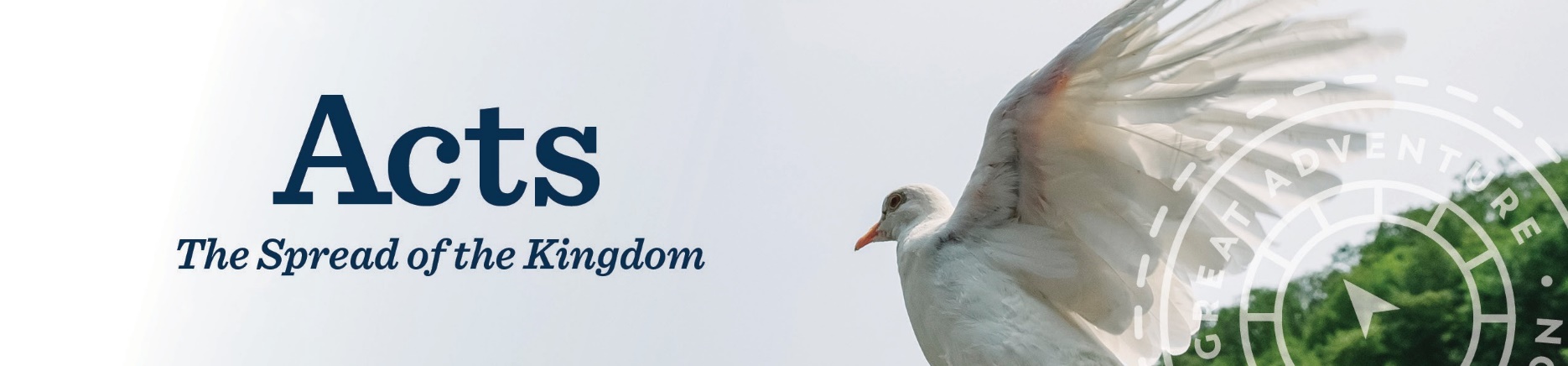 Study Scheduleascensionpress.comDate	Session (Video Times)Date	Session (Video Times)1-19-20231. Introduction (29:51)2-2-20232. Acts 1: Prelude to Power (56:19)2-16-20233. Acts 2: The Power of Pentecost (56:27)3-2-20234. Acts 3: The Miraculous Power of Jesus’ Name (57:09)3-16-20235. Acts 4:1-31: The Church Acts with Boldness (56:12)3-30-20236. Acts 4:32–5:42: Problems Within, Persecutions Without (52:44) (Because of Holy Thursday on first Thursday in April)4-20-20237. Acts 6–7: The First Christian Martyr (56:07)5-4-20238. Acts 8: Kingdom Borders Expand (55:24)5-18-20239. Acts 9: The Persecutor Becomes the Preacher (56:27)6-1-202310. Acts 10: St. Peter’s “Un-Kosher Picnic” (54:42)6-15-202311. Acts 11–12: The Church in Antioch (55:56)7-6-202312. Acts 13–14: Paul’s First Missionary Journey (56:48)7-14-202313. Acts 15–16: The Jerusalem Council and Paul’s Second Journey (56:25)8-3-202314. Acts 17: Converts and Conflicts – Turning the World Upside Down (58:51)8-17-202315. Acts 18: Ministry in Corinth, Third Missionary Journey (53:24)9-7-202316. Acts 19: Ministry in Ephesus (54:56)9-21-202317. Acts 20–21: Paul Heads for Jerusalem (56:54)10-5-202318. Acts 22:1–25:12: Paul Makes His Defense (58:16)10-19-202319. Acts 25:13–28:31: Paul’s Final Defense and Witness in Rome (51:48)11-2-202320. Conclusion (12:43)